
2023 COMMUNITY AWARDS NOMINATION FORM FOR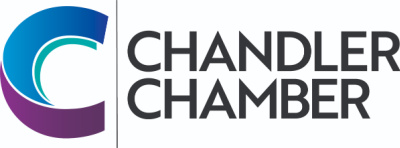 CHAMBER CUP, COMMUNITY CUP, JAMES R. SNEDIGAR PUBLIC SAFETY AWARDSPlease check the box for the award you are nominating an individual. Note that a recipient cannot have received an award in the past 3 years.The Selection Committee reserves the right to consider any nominee in another category.AWARD:				 Chamber Cup               Community Cup           James R. Snedigar Public SafetyPlease printName of Nominee: 											Address: 												City/State/Zip: 												Tel. Number:												*Please include reasons why you are nominating this business or individual. List significant milestones, community and civic activities, degree of nominee participation, functions fulfilled, innovations, etc._____________________________________________________________________________________________________________________________________________________________________________________________________________________________________________________________________________________________________________________________________________________________________________________________________________________________________________________________________________________________________________________________________________________________________________________________________________________________________________________________________________________________________________________________________________________________________________________________________________________________________________________________________
 All nominations must include a letter of recommendation for the nomination to be considered.Nominated By: 																	Please print - name and business name (if affiliated with a business)Address /City/Zip: 												Phone: 							E-mail: 			   	_________________